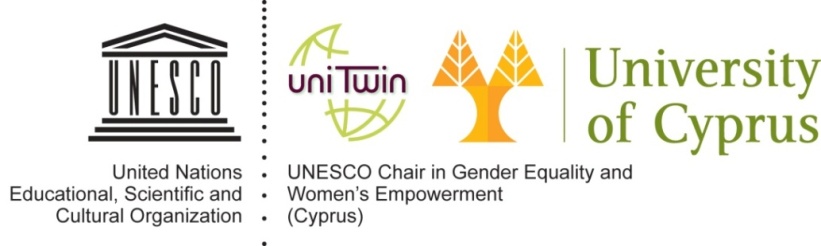 International Conference“Gender, Law and Institutions”University of Cyprus, Nicosia, Cyprus 21 – 22 November 2014Type of proposal (Indicate whether the proposal concerns paper, poster or symposium. In case of a symposium, please copy-paste points c to f and provide all the required information for each paper in one file)   Paper                            Poster                          Symposium      In case of a symposium, provide the title of the symposium: ___________________________________________________________________________Conference priority (please choose 2 priorities in which your proposal falls into):     Gender, Human Rights and Law    Gender and Employment    Gender, Policies and Justice    Gender and the Judiciary    Gender, Political Life and Political Parties     Gender, Power and Decision-Making    Gender and the Police    Gender and the Military    Gender and Media    Gender, Research and Higher Education    Title of proposal  (max. 20 words)People involved in the proposal and affiliation detailsAbstract. Please include aim, research questions, conceptual or theoretical framework with at least three theoretical references, methodology, research instrument(s), methods or sources used, conclusions, expected outcomes or findings (max. 1000 words)References (the most important ones) (max. 400 words)